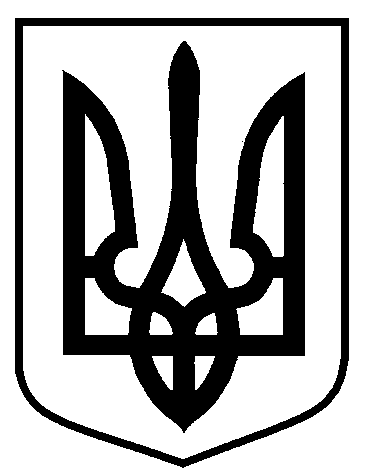 Сумська міська радаВиконавчий комітетРІШЕННЯЗ метою впорядкування розміщення тимчасових споруд для здійснення підприємницької діяльності на території міста Суми, враховуючи пропозиції засідання комісії з питань демонтажу незаконно встановлених/розміщених елементів благоустрою, тимчасових (металевих) гаражів, тимчасових споруд для провадження підприємницької діяльності, побутового, соціально-культурного чи іншого призначення на території міста Суми (протокол № 1                    від 04.04.2019 року), відповідно до рішення Сумської міської ради                        від 6 лютого 2019 № 4505-МР «Про затвердження Порядку демонтажу незаконно встановлених/розміщених елементів благоустрою, тимчасових (металевих) гаражів, тимчасових споруд для провадження підприємницької діяльності, побутового, соціально-культурного чи іншого призначення на території міста Суми», керуючись частиною першою статті 52 Закону України «Про місцеве самоврядування в Україні», виконавчий комітет Сумської міської ради ВИРІШИВ:Управлінню архітектури та містобудування Сумської міської ради (Кривцов А.В.) вжити заходів щодо попередження про звільнення земельних ділянок від незаконно встановлених тимчасових споруд згідно з додатком. 2. У разі невиконання власником тимчасової споруди вимог щодо усунення порушень чинного законодавства України та неприведення земельної ділянки у попередній стан, комісії з питань демонтажу незаконно встановлених/розміщених елементів благоустрою, тимчасових (металевих) гаражів, тимчасових споруд для провадження підприємницької діяльності, побутового, соціально-культурного чи іншого призначення на території міста Суми(Войтенко В.В.) вжити відповідних заходів.3. Вважати такими, що втратили чинність:- пункти 1-7, 10-13 додатку до рішення виконавчого комітету Сумської міської ради від 13.11.2018 № 651 «Про звільнення земельних ділянок від незаконно встановлених тимчасових споруд для здійснення підприємницької діяльності на території міста Суми»;- рішення виконавчого комітету Сумської міської ради від 20.06.2017 № 334«Про заходи щодо звільнення земельних ділянок від незаконно встановлених тимчасових споруд для здійснення підприємницької діяльності на території міста Суми»;рішення виконавчого комітету Сумської міської ради від 20.06.2017 № 335,від 18.07.2017 № 385, від 19.09.2017 № 480, від 16.01.2018 № 44,          від 20.02.2018 № 86, від 12.06.2018 № 329«Про звільнення земельних ділянок від незаконно встановлених тимчасових споруд для здійснення підприємницької діяльності на території міста Суми».4. Контроль за виконанням данного рішення покласти на першого заступника міського голови Войтенка В.В.В.о. міського голови з виконавчої роботи			В.В. ВойтенкоКривцов 700-101Розіслати: до справи, членам комісії.		Додатокдо рішення виконавчого комітетувід 21.05.2019 № 303 ПЕРЕЛІКтимчасових споруд, які підлягають демонтажуНачальник управлінняархітектури та містобудування Сумської міської ради – головний архітектор			 А.В. Кривцоввід 21.05.2019 № 303Про звільнення земельних ділянок від незаконно встановлених тимчасових споруд для здійснення підприємницької діяльності на території міста Суми№з/пОб’єктАдресаВласник(користувач)12341.Група тимчасових споруд жовтого кольору (9 шт.)вул. КооперативнаНевідомий2.Група тимчасових споруд жовтого кольору (37 шт.)між вул. 1-ша Набережна                р. Стрілка та                         вул. КооперативнаНевідомий3.Тимчасова споруда «Велосервіс»вул. 1-ша Набережна               р. СтрілкаНевідомий4.Тимчасова споруда сірого кольорувул. Ковпака (зупинка «Обласна дитяча лікарня»)Невідомий5.Тимчасова споруда «Безлюдівський м’ясокомбінат»проспект Михайла Лушпи, біля буд. 47Невідомий6.Тимчасова споруда «Сумська паляниця»вул. Данила Галицького, між буд 48 та 50Невідомий7.Тимчасова споруда «Кондитерські вироби «Сумчаночка»вул. Металургів,             біля буд. 13Невідомий8.Тимчасова споруда «Хліб»вул. Гамалія, біля буд. 4Невідомий9.Холодильне обладнання, біля тимчасової спорудивул. Степана БандериФОП Бібікова Т.Л.10.Тимчасова споруда (літній майданчик, мангал)вул. 1-ша Набережна           р. СтрілкаФОП Гусєв О.І.11.Тимчасова споруда жовто-зеленого кольору «Ремонт взуття»вул. Романа Атаманюка, біля буд. 23ФОП Ніколаєнко Г.С. 12.Тимчасова споруда, зупинка громадського транспорту                          «вул. Паризької Комуни»вул. ХарківськаТОВ «Ватес»,              Ковтун О.Ф.123413.Тимчасова споруда, зупинка громадського транспорту                         «вул. Харківська» (зупинка громадського транспорту «Фабрика «Червоний текстильник»)вул. ХарківськаПП «Алмаз» Єрмоленко О.В.14.Тимчасова споруда, зупинка громадського транспорту                           «вул. Сумсько-Київських дивізій» (зупинка громадського транспорту № 62 «Сумсько-Київський дивізій»)вул. ХарківськаТОВ «Техноінвесткомплект» Вітрук В.О.15.Тимчасова споруда, зупинка громадського транспорту                          «М’ясокомбінат»вул. ХарківськаФОП Колесник А.М.16.Тимчасова споруда, зупинка громадського транспорту                          «М’ясокомбінат»вул. Харківська,                    біля буд. 103ТОВ «Техноінвесткомплект» Білогрищенко Р.К.17.Тимчасова споруда, зупинка громадського транспорту «Сумський державний університет» (зупинка громадського транспорту «Державний університет»)вул. ХарківськаТОВ «Ватес»,                Ковтун О.Ф.18.Тимчасова споруда, зупинка громадського транспорту «вул. Лінійна» (зупинка громадського транспорту  № 67 «Пивзавод»)вул. ХарківськаТОВ «Техноінвесткомлект», Вітрук В.О.19.Тимчасова спорудавул. 1-ша Набережна                      р. СтрілкаФОП Гусєв О.І.20.Тимчасова споруда білого кольорувул. Металургів, біля          буд. 13Невідомий21.Тимчасова споруда (літній майданчик)вул. Горького, біля      буд. 49Невідомий123422.Тимчасова споруда жовто-коричневого кольору «Ватрушка»вул. Засумська,               біля буд. 12Невідомий23.Тимчасова спорудавул. Степана Бандери,                 біля буд. 40Редька М.В.24.Тимчасова споруда білого кольорупроспект Михайла Лушпи, біля буд. 47Невідомий25.Тимчасова споруда зеленого кольорувул. 1-ша Набережна                р. Стрілка, біля буд. 3ТОВ «Нерухомість-Д»26.Група тимчасових спорудперехрестя Покровська площа та вул. 1-ша Набережна р. СтрілкаТОВ «Нерухомість-Д»27.Тимчасова споруда синього кольорувул. Сумсько-Київських дивізій, біля буд. 44Невідомий28.Тимчасова споруда сірого кольорувул. Заливна, біля пішохідного мосту, район ресторану"Здибанка"Невідомий29.Тимчасова споруда помаранчевого кольору «Лото маркет»вул. Ярослава Мудрого,                біля буд. 36/1Невідомий30.Пересувна тимчасова споруда (літній майданчик № 2)вул. 1-ша Набережна           р. Стрілка, біля буд. 10/1Невідомий31.Пересувна тимчасова споруда (літній майданчик)вул. Засумська, біля              буд. 5Невідомий32.Пересувна тимчасова споруда (літній майданчик)площа Покровська, біля буд. 7Невідомий33.Тимчасова споруда сіро-білого кольорувул. Прокоф’єва,               біля буд. 25 (зупинка громадського транспорту)Невідомий34.Тимчасова споруда (зупинка громадського транспорту)вул. Білопільський шлях, біля буд. 7 (зупинка громадського транспорту «Міськводоканал»)Невідомий35.Тимчасова споруда (зупинка громадського транспорту)вул. Металургів,               біля буд. 24  (зупинка громадського транспорту «Вулиця Металургів»)Невідомий123436.Тимчасова споруда (зупинка громадського транспорту)вул. Петропавлівська, біля буд. 108 (зупинка громадського транспорту «Будівельний коледж»)Невідомий37.Тимчасова споруда (зупинка громадського транспорту)вул. Герасима Кондратьєва, біля                    буд. 146  (зупинка громадського транспорту «Кадетський корпус»)Невідомий38.Тимчасова споруда (зупинка громадського транспорту)вул. Герасима Кондратьєва, біля             буд. 168 (зупинка громадського транспорту «Аеропорт»)Невідомий39.Тимчасова споруда (зупинка громадського транспорту)вул. Лебединська, біля буд. 209 по                       вул. Герасима Кондратьєва (зупинка громадського транспорту)Невідомий40.Тимчасова споруда (зупинка громадського транспорту)вул. Санаторна, біля буд. 3  (зупинка громадського транспорту «Обласний клінічний перинатальний центр»)Невідомий41.Тимчасова споруда (зупинка громадського транспорту)вул. Сергія Табали (Сєвєра), біля буд. 30  (зупинка громадського транспорту «Вулиця Олега Балацького»)Невідомий42.Тимчасова споруда (зупинка громадського транспорту)вул. Харківська (зупинка громадського транспорту «Хрестовоздвиженська церква»)Невідомий43.Тимчасова споруда (зупинка громадського транспорту)вул. Героїв Крут, біля буд. 36 (зупинка громадського транспорту «Озерна»)Невідомий44.Тимчасова споруда (зупинка громадського транспорту)вул. Прокоф’єва, біля буд. 32 (зупинка громадського транспорту «Легкоатлетичний манеж»)Невідомий123445.Тимчасова споруда (зупинка громадського транспорту)проспект Михайла Лушпи, біля буд. 33 по вул. Харківській (зупинка громадського транспорту «Проспект ім. Михайла Лушпи»)Невідомий46.Тимчасова споруда (зупинка громадського транспорту)вул. Катерини Зеленко, біля буд. 7 (зупинка громадського транспорту                 «Школа № 6»)Невідомий47.Тимчасова споруда жовто-зеленого кольорувул. Горького, біля             буд. 23ПАТ «Укрпошта»48.Тимчасова споруда жовто-синього кольорувул. Засумська, біля           буд. 12ПАТ «Укрпошта»49.Тимчасова споруда жовто-синього кольорувул. Петропавлівська, біля буд. 79ПАТ «Укрпошта»50.Тимчасова споруда коричнево-жовтого кольоруплоща Привокзальна, біля буд. 5ПАТ «Укрпошта»51.Тимчасова споруда (зупинка громадського транспорту)вул. Троїцька, біля            буд. 20 (зупинка громадського транспорту «Пологовий будинок»)Невідомий52.Тимчасова споруда червоно-коричневого кольорупроспект Тараса Шевченка, біля  буд. 26Невідомий53.Тимчасова споруда червоно-зеленого кольорувул. Троїцька, біля           буд. 9Невідомий54.Тимчасова споруда (зупинка громадського транспорту)вул. Привокзальна, біля буд. 29 (зупинка громадського транспорту "Обласна лікарня")Невідомий55.Тимчасова споруда (зупинка громадського транспорту)вул. Троїцька, біля           буд. 69 (зупинка громадського транспорту "Обласна лікарня")Невідомий56.Тимчасова споруда (зупинка громадського транспорту)вул. Герасима Кондратьєва ( зупинка громадського транспорту «Аеропорт»)Невідомий123457.Тимчасова споруда біло-червоного кольору («Ковбасні вироби»)проспект Михайла Лушпи, біля буд. 49Невідомий